Муниципальное дошкольное образовательное учреждение «Детский сад №40»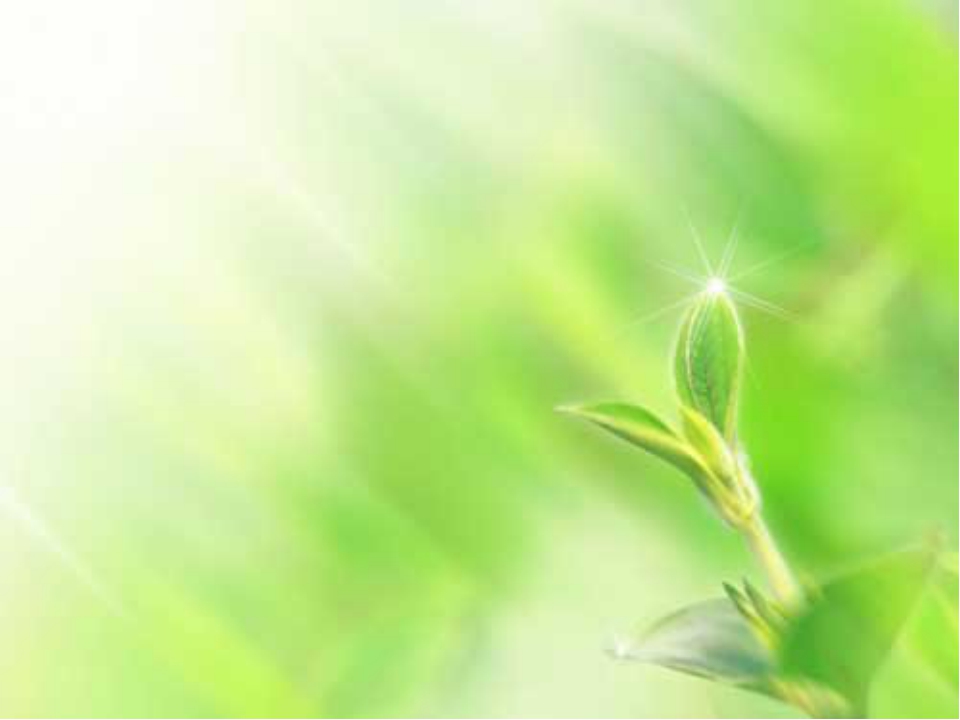 Дети и экология.Полезные советы для детей и родителей.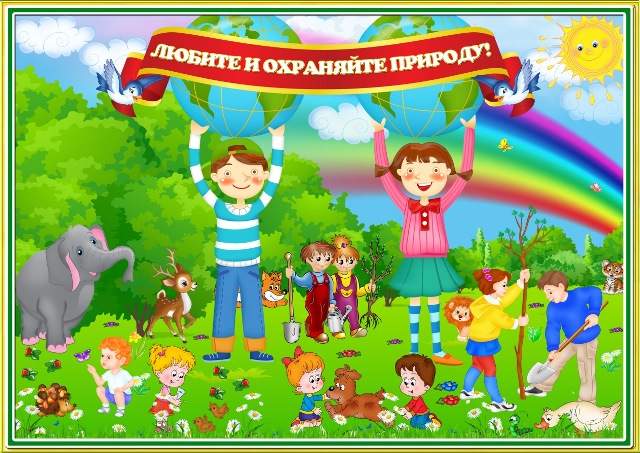 Подготовили: воспитатели Горбунова Т. АБатракова В. А1 совет:Экономим бумагу. Не выбрасывайте листы, если ребенок изрисовал их только с одной стороны. Используйте и оборотную сторону тоже. Макулатуру можно сдать на вторичную переработку в специальных пунктах приема. Одна тонна макулатуры позволяет сохранить 25 деревьев, благодаря которым мы дышим чистым воздухом.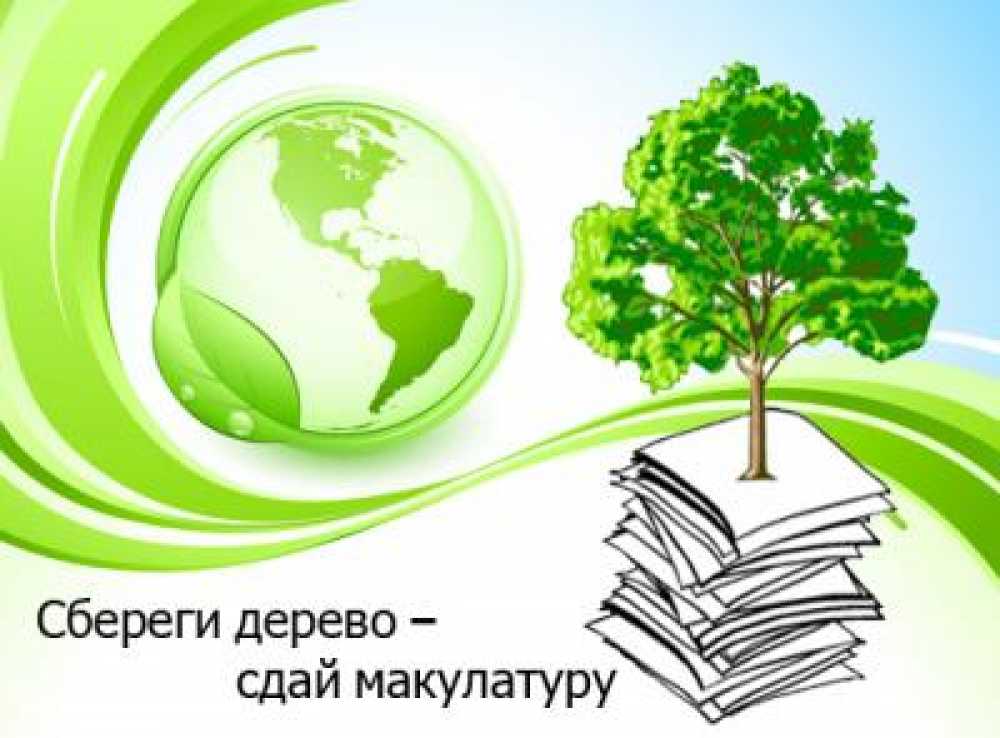 2 совет:Экономим электроэнергию. Выходя из комнаты, приучайте ребенка выключать свет, а также бытовую технику: телевизор, компьютер и т.д.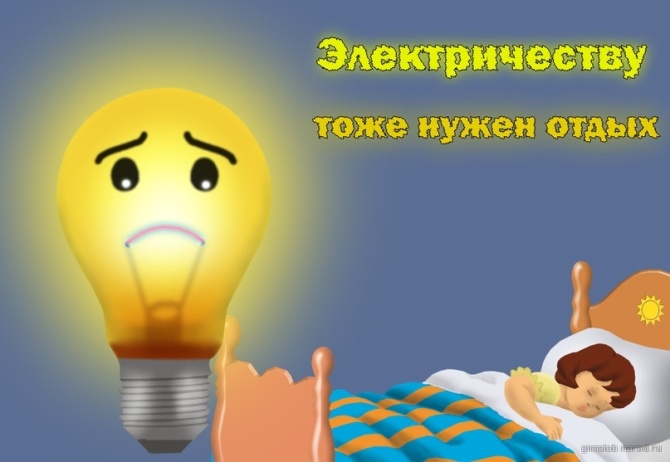 3 совет:Экономим воду, ведь ее запасы на нашей планете не безграничны. Выключайте воду пока чистите зубы, намыливаете голову. Это позволит экономить более 500 л воды в месяц.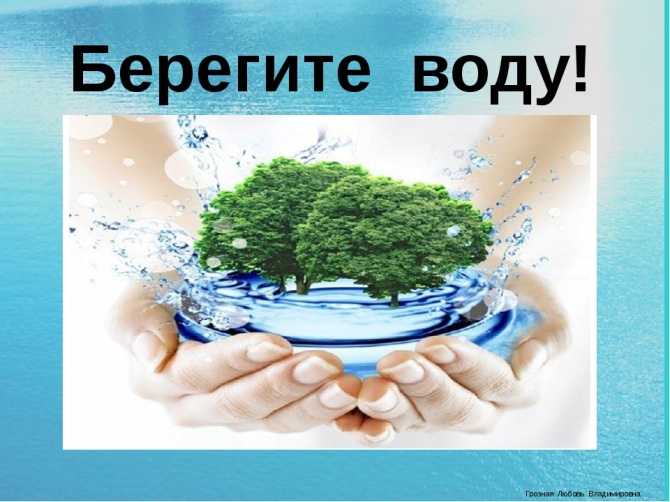 Отправляясь загород или в лес, помните простые правила:- Не приносите домой здоровых     детенышей лесных зверей и птиц.- Не ловите бабочек, стрекоз, жуков, ведь они тоже нужны природе.- Не разоряйте в лесу муравейники.   А почему? Потому что муравьи — санитары леса.- Не ломайте здоровые ветки на деревьях.- Не оставляйте мусор на природе.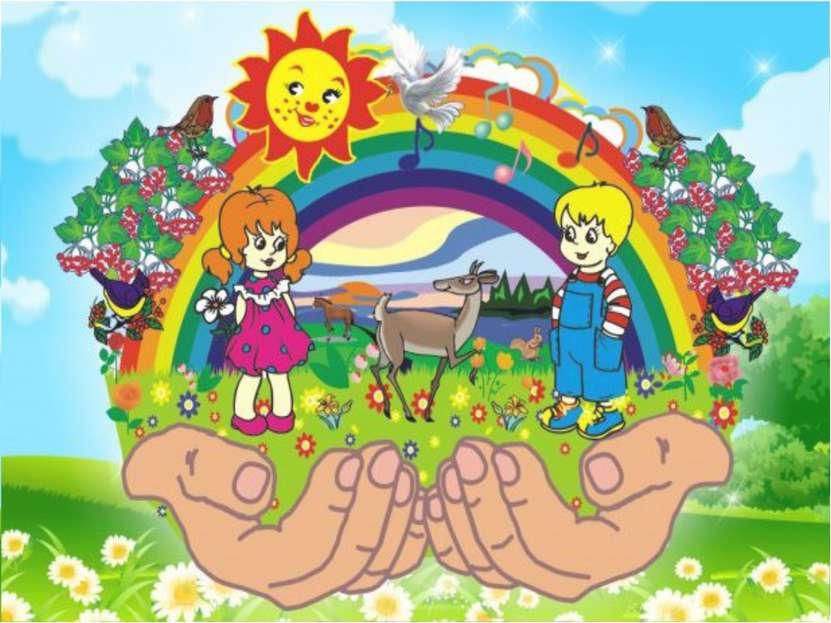 Помогая природе,мы помогаем и себе!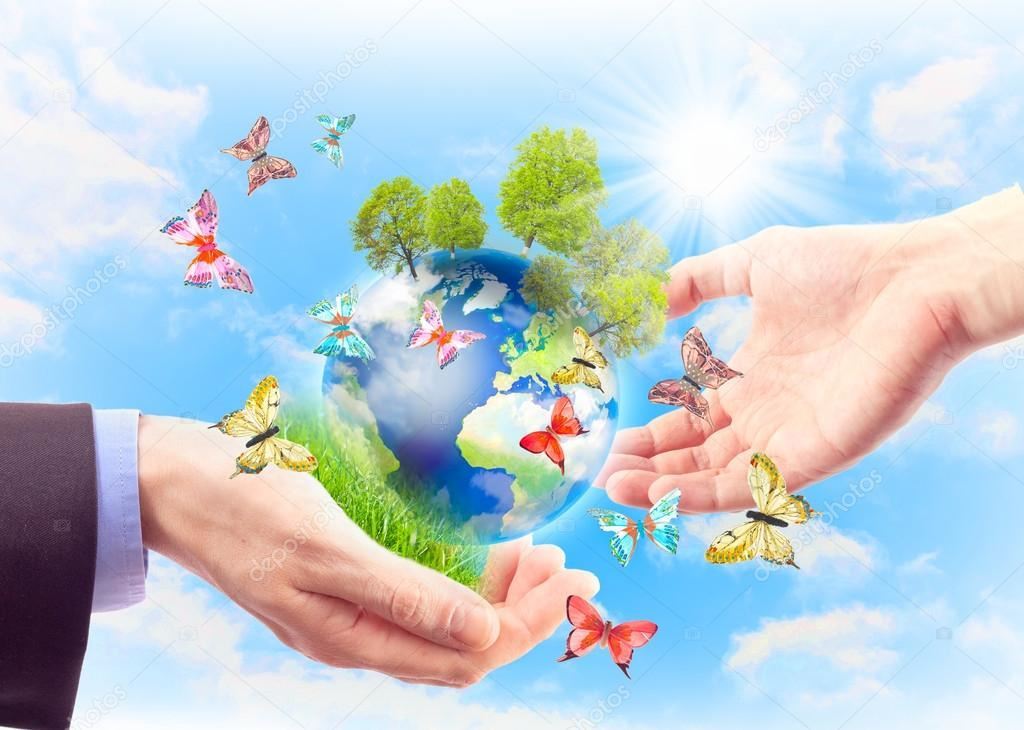 